МУНИЦИПАЛЬНОЕ БЮДЖЕТНОЕ ОБЩЕОБРАЗОВАТЕЛЬНОЕ УЧРЕЖДЕНИЕ СРЕДНЯЯ ОБЩЕОБРАЗОВАТЕЛЬНАЯ ШКОЛА №41ПРИКАЗ №14201 сентября  2018 г.	ст. БессергеневскаяОб организации платныхдополнительных образовательных услугНа основании социального заказа родителей на дополнительные платные образовательные услуги, а также на основании Закона № 273-ФЗ от 29.12.2013 «Об образовании в РФ», ФЗ «О защите прав потребителей», Постановления Правительства РФ от 15.08.2013 г. № 706 «Об утверждении правил оказания платных образовательных услуг», Устава школы для упорядочения организации платных дополнительных образовательных услуг и соблюдения финансовой дисциплины:ПРИКАЗЫВАЮ:Утвердить Положение о порядке оказания платных образовательных услуг школой (Приложение №1)Утвердить форму договора на оказание платных услуг (Приложение №2)Утвердить форму заявления родителя (законного представителя) на оказание платных услуг (Приложение №3)Утвердить алгоритм действий и направления ответственности и деятельности по организации дополнительных платных образовательных услуг и соблюдения финансовой дисциплины (Приложение №4)Утвердить учебный план на дополнительные платные образовательные услуги.Оперативный контроль и исполнение возлагаю на заместителя директора по УВР Гудкову Л.В.Общий контроль оставляю за собой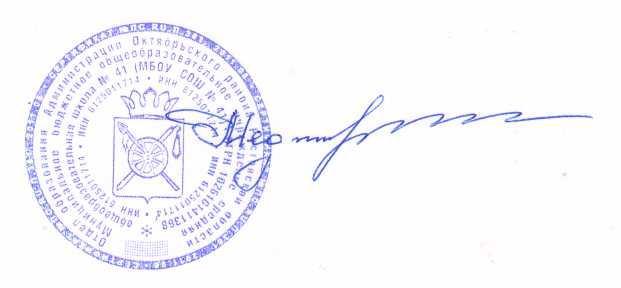 Директор школы	Медный А.П.Ознакомлены:Приложение №1«Утверждено»приказом по школе № 142  от 01.09.18 г.Директор школы	Медный А.П.ПОЛОЖЕНИЕпорядке оказания платных дополнительных образовательных услуг в Муниципальном бюджетном общеобразовательном учреждении средней общеобразовательной школе № 41I. Общие положения1.1. Настоящее Положение разработано в соответствии со следующими нормативными правовыми актами:Гражданским кодексом Российской Федерации;Законом Российской Федерации от 07.02.1992 № 2300-1 «О защите прав потребителей» (с изменениями, вступившими в силу с 1 сентября 2013 года);Законом Российской Федерации от 29.12.2012 № 273-ФЗ «Об образовании в РФ»;Правиламиоказания платных образовательных услуг, утвержденными Постановлением Правительства Российской Федерации от 15.08.2013г. № 706;Приказом министерства образования РФ от 10.07.2003 №2994 «Об утверждении примерной формы договора об оказании платных образовательных услуг в сфере общего образования»;Уставом школы;Договором между школой и родителями (или законными представителями).1.2.	Настоящее Положение регламентирует порядок оказания дополнительных платных образовательных услуг в школе (далее по тексту – платные услуги).1.3. Настоящее положение регулирует отношения, возникающие между потребителем и исполнителем при оказании платных дополнительных образовательных услуг в школе.1.4. Школа предоставляет платные дополнительные образовательные услуги в целях:наиболее полного удовлетворения образовательных и иных потребностей обучающихся, населения, предприятий, учреждений и организаций;улучшение качества образовательного процесса в школе;привлечения в бюджет школы дополнительных финансовых средств.1.5.	Школа	оказывает	дополнительные	образовательные	услуги,	не	предусмотренныесоответствующими образовательными программами и государственными образовательными стандартами.1.6. Платные дополнительные образовательные услуги (если они предоставляются учащимся школы) не могут быть оказаны взамен или в рамках основной образовательной деятельности школы (в рамках основных образовательных программ и государственных общеобразовательных стандартов), финансируемой за счет средств соответствующего бюджета.1.7.	Отказ потребителя (в данном случае учащегося школы, его родителей (законных представителей)) от предлагаемых платных дополнительных образовательных услуг не может быть причиной уменьшения объема предоставляемых ему школой основных образовательных услуг.1.8. Требования к оказанию платных дополнительных образовательных услуг, в том числе содержанию образовательных программ специальных курсов, определяются по соглашению сторон, при этом они должны быть выше предусмотренных государственными образовательными стандартами.1.9. Оказание платных дополнительных образовательных услуг не может наносить ущерб или ухудшить качество основной образовательной деятельности школы.Перечень платных дополнительных образовательных услуг2.1. Примерный перечень видов платных услуг, которые может оказывать ОУ за рамками соответствующих образовательных программ и государственных образовательных стандартов:а) Образовательные услуги:углубленное изучение русского языкауглубленное изучение иностранного языкауглубленное изучение математикиуглубленное изучение физикиуглубленное изучение историиуглубленное изучение обществознанияпредшкольное обучениеб) Развивающие услуги (научно-техническая, военно-патриотическая, художественная, туристско-краеведческая и эколого-биологическая направленности)кружки: по обучению игре на музыкальных инструментах, фотографированию, кино-, видео- и радиолюбительскому делу, кройке и шитью, вязанию, домоводству, танцам и т.д.;создание студий, групп, школ, факультативов по обучению и приобщению детей к знанию мировой культуры, живописи, графики, скульптуры, народных промыслов итак далее, т.е. всему тому, что направлено на всестороннее развитие гармоничной личности и не может быть дано в рамках государственных стандартов;в) Оздоровительные мероприятия (физкультурно-спортивная направленность):организация секций и групп по укреплению здоровья (волейбол, баскетбол, легкая атлетика, теннис, общая физическая подготовка, различные игры и др.).Порядок оказания платных дополнительных образовательных услуг3.1.	Для оказания платных дополнительных образовательных услуг школа создает следующие необходимые условия:соответствие действующим санитарным правилам и нормам (СанПин),соответствие требованиям по охране и безопасности здоровья потребителей услуг,качественное кадровое обеспечение,необходимое учебно-методическое и техническое обеспечение.3.2.	Ответственный за организацию платных дополнительных образовательных услуг проводит подготовительную работу, включающую в себя изучение спроса граждан на предоставляемые услуги, информационную деятельность, составление предварительной сметы доходов и расходов и другие необходимые мероприятия. Рабочий план подготовительного этапа согласуется с директором школы.3.3. В информационную деятельность обязательно включается доведение до потребителя (в том числе путем размещения на информационных стендах в школе) достоверной информации об исполнителе и оказываемых дополнительных платных образовательных услугах, обеспечивающей возможность их правильного выбора.Информация должна содержать следующие сведения:а) Наименование и место нахождения (об исполнителе), а также сведения о наличии лицензии на право ведения образовательной деятельности и свидетельства о государственной аккредитации с указанием регистрационного номера, срока действия и органа, их выдавшего;б) уровень и направленность реализуемых основных и дополнительных образовательных программ, формы и сроки их освоения;в) перечень образовательных услуг, стоимость которых включена в плату по договору;г) стоимость платных дополнительных образовательных услуг, оказываемых за плату по договору;д) порядок приема и требования к поступающим;е)перечень лиц, непосредственно оказывающих платные дополнительные образовательные услуги, и информацию о них.3.4. Исполнитель обязан также предоставить для ознакомления по требованию потребителя:а) Устав муниципального общеобразовательного учреждения;б)	лицензию на осуществление образовательной деятельности и другие документы, регламентирующие организацию образовательного процесса;в) адрес и телефон учредителя общеобразовательного учреждения;г) образцы договоров об оказании дополнительных платных образовательных услуг;д) основные и дополнительные образовательные программы, стоимость образовательных услуг, включаемых в плату по договору;е) дополнительные образовательные программы, специальные курсы, циклы дисциплин и другие дополнительные образовательные услуги, оказываемые за плату только с согласия потребителей;ж) расчет стоимости (или смету) платной услуги;з) а также другие, относящиеся к договору и соответствующей образовательной услуге, сведения.3.5. Директор школы издает приказы, которыми утверждаются:порядок предоставления дополнительной платой образовательной услуги (график работы);учебная программа, включающая учебный план;штатное расписание;должностные инструкции;калькуляция стоимости услуг;расписание занятий;список лиц, получающих платную дополнительную образовательную услугу (список может дополняться, уточняться в течение учебного периода);при необходимости другие документы (должностные инструкции, расчет стоимости платной услуги, формы договоров и соглашений, дополнения и изменения к ним, информационные материалы, буклеты и т.д.).3.6. Директор заключает договоры с потребителями на оказание платной дополнительной образовательной услуги.Исполнитель не вправе оказывать предпочтение одному потребителю перед другим в отношении заключения договора, кроме случаев, предусмотренных законом и иными нормативными актами.3.7. Договор заключается в письменной форме и должен содержать следующие сведения:а) наименование исполнителя и место его нахождения (юридический адрес);б) наименование организации или фамилию, имя, отчество, телефон и адрес потребителя;в) сроки оказания платных дополнительных услуг;г) уровень и направленность дополнительных образовательных программ, перечень (виды) платных дополнительных образовательных услуг, их стоимость и порядок оплаты;д) другие необходимые сведения, связанные со спецификой оказываемых платных дополнительных образовательных услуг;3.8. Договор составляется в двух экземплярах, один из которых находится у исполнителя, другой – у потребителя.3.9.	Платные дополнительные образовательные услуги оказываются потребителям в свободное от основного образовательного процесса время.3.10. Место оказания платных дополнительных образовательных услуг определяется в соответствии с расписанием организации образовательного процесса, в свободных учебных классах.3.11. Наполняемость групп для занятий определяется в соответствии с потребностью потребителей, не менее 3 человек и более 20 в группе.Порядок получения и расходования денежных средств.4.1. Платные дополнительные услуги осуществляются за счет:средств родителей (законных представителей) учащихся;добровольных пожертвований и целевых взносов физических и/или юридических лиц.4.2. Потребитель обязан оплатить оказываемые платные дополнительные образовательные услуги в порядке и в сроки, указанные в договоре. Стоимость оказываемых платных дополнительных образовательных услуг в договоре определяется по соглашению между исполнителем и потребителем в соответствии с утвержденной сметой.4.3. Оплата платных дополнительных образовательных услуг производится безналичным путем на внебюджетный счет МБОУ СОШ № 41.4.4. Потребитель освобождается от оплаты за дополнительные образовательные услуги в связи с длительной болезнью по заявлению родителей.4.5. Доходы от оказания платных дополнительных образовательных услуг используются в соответствии с установленными целями.4.6.	Школа расходует средства, полученные от оказания платных дополнительных образовательных услуг, в соответствии со сметой доходов и расходов. Полученный доход расходуется на цели школы в следующих размерах:на развитие и совершенствование образовательного процесса, развитие материально-технической базы – 40% ( в т.ч. на компенсацию расходов на коммунальные услуги, уплату налогов);на заработную плату сотрудникам – 50%;на материальное стимулирование учащихся школы за участие в различных конкурсах, олимпиадах и конференциях по научно-исследовательским и творческим работам –10%.Ответственность исполнителя и потребителяпри оказании платных дополнительных образовательных услуг5.1. Исполнитель оказывает платные дополнительные образовательные услуги в порядке и в сроки, определенные договором, и в соответствии с его уставом.5.2. За неисполнение, либо ненадлежащее исполнение обязательств по договору исполнительпотребитель несут ответственность, предусмотренную договором и законодательством Российской Федерации.5.3. При обнаружении недостатков оказанных платных дополнительных образовательных услуг, в том числе оказания их не в полном объеме потребитель вправе по своему выбору потребовать:а) безвозмездного оказания платных дополнительных образовательных услуг, в том числе оказания образовательных услуг в полном объеме в соответствии с образовательными программами, учебными планами и договором;б) соответствующего уменьшения стоимости оказанных платных дополнительных образовательных услуг;в) возмещение понесенных им расходов по устранению недостатков оказанных платных дополнительных образовательных услуг своими силами или третьими лицами.5.4. Потребитель вправе расторгнуть договор и потребовать полного возмещения убытков, если в установленный договором срок недостатки оказанных платных дополнительных образовательных услуг не устранены исполнителем либо имеют существенный характер.5.5. Если исполнитель своевременно не приступил к оказанию платных дополнительных образовательных услуг или если во время оказания платных дополнительных образовательных услуг стало очевидно, что оно не будет осуществлено в срок, а также в случае просрочки потребитель вправе по своему выбору:а) назначить исполнителю новый срок, в течение которого исполнитель должен приступить к оказанию платных дополнительных образовательных услуг и (или) закончить оказание таких услуг;б) поручить оказать платные дополнительные образовательные услуги третьим лицам за разумную цену и потребовать от исполнителя возмещения понесенных расходов;в) потребовать уменьшения стоимости платных дополнительных образовательных услуг;г) расторгнуть договор.5.6. Потребитель вправе потребовать полного возмещения убытков, причиненных ему в связи с нарушением сроков начала и (или) окончания платных дополнительных образовательных услуг, а также в связи с недостатками оказанных дополнительных платных образовательных услуг.5.7.	Платные дополнительные образовательные услуги не могут быть оказаны вместо образовательной деятельности, финансируемой за счет средств бюджета. В противном случае средства, заработанные посредством такой деятельности, изымаются учредителем в его бюджет.Контроль за соблюдением действующего законодательства в части оказания платных дополнительных образовательных услуг осуществляют органы управления образованиемдругие органы и организации, на которые в соответствии с законами и иными нормативными правовыми актами Российской Федерации возложены контрольные функции.Кадровое обеспечение дополнительных образовательных услуг6.1. Для выполнения работ по оказанию платных дополнительных образовательных услуг привлекаются:основные работники школы;специалисты сторонних организаций и индивидуальные предприниматели.6.2. Оплата труда работников школы, сторонних специалистов осуществляется согласно утвержденной смете расходов по данной услуге на основании заключенного договора об оказании услуг и акта выполненных работ.6.3. Продолжительность занятий составляет для учеников начальной школы и дошкольников– 35 минут, для остальных категорий 45 минут.6.4.	Отношения школы и специалистов, привлекающихся к оказанию платных дополнительных образовательных услуг, строятся в соответствии с договором об оказании услуг.6.5.	На каждого работника, привлекаемого к оказанию платных дополнительных образовательных услуг, разрабатывается и утверждается должностная инструкция, с которой работник знакомится перед заключение договора.Договор7.1.  Договор  об  оказании  дополнительных  платных  образовательных  услуг  заключается  в соответствии с Гражданским кодексом РФ, Законом Российской Федерации от 29.12.2013 №273-ФЗ «Об образовании в РФ», Правилами оказания платных дополнительных услуг, утвержденными Постановлением Правительства РФ от 15.08.2013г. № 706, Типовой формой договора, утвержденной приказом Министерства образования РФ от 10.07.2003 № 2994 « Об утверждении примерной формы договора об оказании платных образовательных услуг с сфере общего образования» и уставом школы.Приложение №2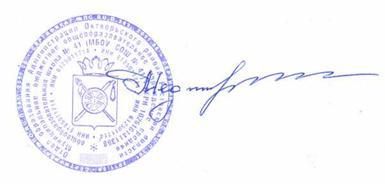 «Утверждено»приказом по школе № 142  от 01.09.18 г.Директор школы	Медный А.П.ДОГОВОРна оказание платных дополнительных образовательных услугмуниципальным бюджетным общеобразовательным учреждениемсредней общеобразовательной школой №41«____»_______________	20 ___г.	ст. БессергеневскаяМуниципальное бюджетное общеобразовательное учреждение средняя общеобразовательная школа № 41, именуемое в дальнейшем "Исполнитель", на основании лицензии серия 61ЛО1 № 0000321, выданной Региональной службой по надзору и контролюсфере образования Ростовской области 6 декабря 2012 года, и свидетельства о государственной аккредитации серия 61А01 № 0000752 выданного Региональной службой по надзору и контролю в сфере образования Ростовской области 19 мая 2015 года в лице директора Медного Алексея Петровича, действующего на основании Устава, с одной стороны и _____________________________________________________________________________________________________________________________________________________,(фамилия, имя, отчество и статус законного представителя несовершеннолетнего - мать, отец, опекун, попечитель)с другой стороны, именуемого в дальнейшем "Заказчик", и __________________________ _____________________________________________________________________________(фамилия, имя, отчество и статус законного представители несовершеннолетнего достигшего 14-летнего возраста)именуемого в дальнейшем "Потребитель", заключили в соответствии с Гражданским кодексом РФ, Законами РФ "Об образовании" и "О защите прав потребителей", а также Правилами оказания платных образовательных услуг в сфере дошкольного и общего образования, утверждѐнными постановлением Правительства РФ "Об утверждении Правил оказания платных образовательных услуг" от 15.08.2013г. № 706, настоящий Договор о нижеследующем:1. Предмет ДоговораИсполнитель предоставляет, а Заказчик оплачивает дополнительные образовательные услуги, наименование и количество которых определено в приложении 1, которое является неотъемлемой частью настоящего Договора. Срок обучения в соответствии с рабочим учебным планом (индивидуально, в группе) составляет _____ недель.2. Обязанности ИсполнителяИсполнитель обязан:2.1.Организовать и обеспечить надлежащее исполнении услуг, предусмотренных разделом 1 настоящего Договора. Дополнительные образовательные услуги оказываются в соответствии с учебным планом, годовым календарным учебным графиком и расписанием занятий, разрабатываемыми Исполнителем.2.2.	Обеспечить для проведения занятий помещения, соответствующие санитарным и гигиеническим требованиям, а также оснащение, соответствующее обязательным нормам и правилам, предъявляемым к образовательному процессу.2.3. Во время оказания дополнительных образовательных услуг проявлять уважение к личности Потребителя, оберегать его от всех форм физического и психологического насилия, обеспечить условия укрепления нравственного, физического и психологического здоровья, эмоционального благополучия Потребителя с учѐтом его индивидуальных особенностей.2.4. Сохранить место за Потребителем (в системе оказываемых общеобразовательным учреждением дополнительных образовательных услуг) в случае его болезни, лечения, карантина, отпуска родителей, каникул и в других случаях пропуска занятий по уважительным причинам.2.5. Уведомить Заказчика о нецелесообразности оказания Потребителю образовательных услуг в объѐме, предусмотренном разделом 1 настоящего Договора, вследствие его индивидуальных особенностей, делающих невозможным или педагогически нецелесообразным оказание данных услуг.Обязанности Заказчика3.1.Своевременно вносить плату за предоставленные услуги, указанные в разделе 1 настоящего Договора.3.2.При поступлении Потребителя в общеобразовательное учреждение и в процессе его обучения своевременно предоставлять все необходимые документы, предусмотренные Уставом общеобразовательного учреждения.3.3.Незамедлительно сообщать руководителю Исполнителя об изменении контактного телефона и места жительства.3.4.Извещать руководителя Исполнителя об уважительных причинах отсутствия Потребителя на занятиях.3.5. По просьбе исполнителя приходить для беседы при наличии претензий Исполнителя к поведению Потребителя или его отношению к получению дополнительных образовательных услуг.3.6.Проявлять уважение к педагогам, администрации и техническому персоналу Исполнителя.3.7. Возмещать ущерб, причинѐнный Потребителем имуществу Исполнителя, в соответствии с законодательством Российской Федерации.3.8.Обеспечить Потребителя за свой счѐт предметами, необходимыми для надлежащего исполнения Исполнителем обязательств по оказанию дополнительных образовательных услуг, в количестве, соответствующем возрасту и потребностям Потребителя.3.9.В случае выявления заболевания Потребителя (по заключению учреждений здравоохранения либо медицинского персонала Исполнителя) освободить Потребителя от занятий и принять меры по его выздоровлению.3.10.Для договора с участием Потребителя, не достигшего 14-летнего возраста, обеспечить посещение Потребителем занятий согласно учебному расписанию.Права Исполнителя, Заказчика, Потребителя4.1 Исполнитель вправе отказать Заказчику и Потребителю в заключении договора на новый срок по истечении действия настоящего договора, если Заказчик, Потребитель в период его действия допускали нарушения, предусмотренные гражданским законодательством инастоящим договором и дающие Исполнителю право в одностороннем порядке отказаться от исполнения договора.4.2 Заказчик вправе требовать от Исполнителя предоставления информации:по вопросам, касающимся организации и обеспечения надлежащего исполнения услуг, предусмотренных разделом 1 настоящего договора, образовательной деятельности Исполнителя и перспектив еѐ развития;об успеваемости, поведении, отношении Потребителя к учѐбе и его способностях в отношении обучения по отдельным предметам учебного плана. Заказчик и Потребитель, надлежащим образом исполнившие свои обязательства по настоящему договору, имеют преимущественное право на заключение договора на новый срок по истечении срока действия настоящего договора.4.3. Потребитель вправе:обращаться к работникам Исполнителя по всем вопросам деятельности образовательного учреждения;получать полную и достоверную информацию об оценке своих знаний и критериях этой оценки;пользоваться имуществом Исполнителя, необходимым для обеспечения образовательного процесса, во время занятий, предусмотренных расписанием.Оплата услуг5.1.Заказчик ежемесячно в рублях оплачивает услуги, указанные в разделе 1 настоящего договора в сумме ____________________________________________________________(указывается сумма в рублях)5.2. Оплата производится до 10 числа текущего месяца. Оплата услуг удостоверяется Исполнителем квитанцией..5.3. На оказание образовательных услуг, предусмотренных настоящим Договором, может быть составлена смета. Составление такой сметы по требованию Потребителя или Исполнителя обязательно. В этом случае смета становится частью Договора.Основания изменения и расторжения договора6.1.Условия, на которых заключѐн настоящий договор, могут быть изменены либо по соглашению сторон, либо в соответствии с действующим законодательством Российской Федерации.6.2.Потребитель, достигший 14-летнего возраста, вправе в любое время расторгнуть настоящий договор только с письменного согласия законных представителей при условии оплаты Исполнителю фактически понесѐнных расходов и услуг, оказанных до момента отказа.От имени Потребителя в возрасте от 6 до 14 лет договор в любое время, может быть расторгнуть Заказчиком при условии, указанном в абз.1 настоящего пункта.6.3. Настоящий договор, может быть расторгнут по соглашению сторон. По инициативе одной из сторон договор, может быть расторгнут по основаниям, предусмотренным действующим законодательством Российской Федерации.6.4. Помимо этого, Исполнитель вправе отказаться от исполнения договора, если Заказчик нарушил сроки оплаты услуг по настоящему договору, либо неоднократно нарушает иные обязательства, предусмотренные п.3 настоящего договора, что явнозатрудняет исполнение обязательств Исполнителем и нарушает права и законные интересы обучающихся и работников Исполнителя.6.5.	Если Потребитель своим поведением систематически нарушает права и законные интересы других обучающихся и работников Исполнителя, расписание занятий или препятствует нормальному осуществлению образовательного процесса, Исполнитель вправе отказаться от исполнения договора, когда после указания количества предупреждений Потребитель не устранит указанные нарушения. Договор считается расторгнутым со дня письменного уведомления Исполнителем Заказчика (Потребителя) об отказе от исполнения договора.Ответственность за неисполнение или ненадлежащее исполнение обязательств по настоящему договору7.1.В случае неисполнения или ненадлежащего исполнения сторонами обязательств по настоящему договору они несут ответственность предусмотренную гражданским законодательством о защите прав потребителей, на условиях, установленных законодательством.Срок действия договора и другие условия8.1 Настоящий договор вступает в силу со дня его заключения сторонами и действует до 30 июня 2014 г.8.2 Договор составлен в двух экземплярах, имеющих равную юридическую силу.9. Подписи сторонПриложение №1 к договоруна оказание платных дополнительных образовательных услуг муниципальным бюджетным общеобразовательным учреждением средней общеобразовательной школой №41.Зачислить в группу по программе ____________________________________________________________ ______________________________ ______________________________ Директор школы___________________ А.П. Медный«____» _______________ 20____Приложение №3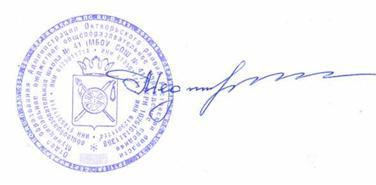 «Утверждено»приказом по школе № 142  от01.09.18г.Директор школы	Медный А.П.Директору МБОУ СОШ №41 Медному А.П. _______________________________________________Фамилия, инициалы одного из родителей или  законных_______________________________________________представителейзарегистрированного(ой) по месту жительства:______________________________________________________________________________________________/адрес/контактный телефон _____________________________ЗАЯВЛЕНИЕПрошу оказать дополнительные платные образовательные услуги по обучению моего сына (дочери) ______________________________________________________, учащегося (учащейся) ______ класса по программе:________________________________________________(кол-во часов в неделю  - ___ )________________________________________________(кол-во часов в неделю  - ___ )________________________________________________(кол-во часов в неделю  - ___ )________________________________________________(кол-во часов в неделю  - ___ )уставом и Локальными актами МБОУ СОШ № 41, выданной лицензией на право ведения образовательной деятельности, со свидетельством государственной аккредитации, основными образовательными программами реализуемыми в части дополнительных платных образовательных услуг, и другими документами, регламентирующими организацию образовательной деятельности в образовательной организации ознакомлен и согласен:«_____» ____________________ 20 ___ г.	_______________ / ___________________/Приложение №4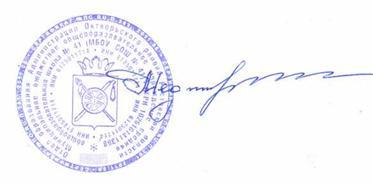 «Утверждено»приказом по школе № 142  от01.09.18г.Директор школы	Медный А.П.Алгоритм действий и направления ответственности и деятельности по организации дополнительных платных образовательных услуг исоблюдения финансовой дисциплиныИзучение спроса на данную услугу, проведение рекламной кампанииВедение переговоров и заключение договораИздание развернутого приказа по школе по данному виду услуг:Составление расписания занятий платных услугСоставление табеля рабочего времени преподавателей и привлеченного персонала работающихПроверка родительской оплаты за платные услуги доведение до сведения родителей о задолженностиПодготовка документации для всех направлений платных услугПриобретение хозяйственных нужд с внебюджетного счетаОрганизация работы техперсонала, подготовка помещений в рамках платных услугСоставление актов выполненных работСоставление смет по платным услугам;Совместная работа с МАУ РЦО;Составление договоров с родителями ;Сверка родительской оплаты в бухгалтерии МАУ РЦО. Доведение до сведения родителей о задолженности по платным услугам (выписка квитанций);Расчет родительской оплаты по табелю посещаемости уроков;Расчет заработной платы по табелю рабочего времени согласно смете:Подготовка приказов на заработную плату;Получение и выдача заработной платы и других выплат;Составление ежемесячных отчетов по спец/ счету школы;Ведение делопроизводства по данному виду услуг.«Исполнитель»«Исполнитель»«Исполнитель»«Заказчик»«Заказчик»«Потребитель»«Потребитель»МБОУ СОШ №41.МБОУ СОШ №41.МБОУ СОШ №41.МБОУ СОШ №41.достигший возраста 14 летдостигший возраста 14 летдостигший возраста 14 лет______________________________________________________________________________________________________________________________________________________________________________________________________346497 Ростовская область,346497 Ростовская область,346497 Ростовская область,346497 Ростовская область,______________________________________________________________________________________________________________________________________________________________________________________________________346497 Ростовская область,346497 Ростовская область,346497 Ростовская область,346497 Ростовская область,(Фамилия)(Фамилия)346497 Ростовская область,346497 Ростовская область,346497 Ростовская область,346497 Ростовская область,(Фамилия)(Фамилия)(Фамилия)(Фамилия)Октябрьский район,Октябрьский район,Октябрьский район,Октябрьский район,______________________________________________________________________________________________________________________________________________________________________________________________________(Имя)(Имя)(Имя)(Имя)(Имя)(Имя)ст. Бессергеневская, ул. Комарова 7ст. Бессергеневская, ул. Комарова 7ст. Бессергеневская, ул. Комарова 7ст. Бессергеневская, ул. Комарова 7______________________________________________________________________________________________________________________________________________________________________________________________________________________________________________________________________________________________________________________________________________________________________________________________________________________________________________________________________________(Отчество)(Отчество)ИНН 6125011714ИНН 6125011714ИНН 6125011714ИНН 6125011714(Отчество)(Отчество)(Отчество)(Отчество)ИНН 6125011714ИНН 6125011714ИНН 6125011714ИНН 6125011714Паспортные данные:Паспортные данные:Паспортные данные:КПП 612501001КПП 612501001КПП 612501001КПП 612501001Паспортные данные:Паспортные данные:Паспортные данные:Паспортные данные:Паспортные данные:Паспортные данные:КПП 612501001КПП 612501001КПП 612501001КПП 612501001Серия_______ Номер___________Серия_______ Номер___________Серия_______ Номер___________Серия_______ Номер___________Серия_______ Номер___________Серия_______ Номер___________Серия_______ Номер___________Серия_______ Номер___________Серия_______ Номер___________Серия_______ Номер___________Серия_______ Номер___________Серия_______ Номер___________р/с 40701810760151000315 в ГРКЦ ГУр/с 40701810760151000315 в ГРКЦ ГУр/с 40701810760151000315 в ГРКЦ ГУр/с 40701810760151000315 в ГРКЦ ГУ_________________________________________________________________________________________________________________________________________________________________________________________________________________________Банка РФ по РО г. Ростов-на-ДонуБанка РФ по РО г. Ростов-на-ДонуБанка РФ по РО г. Ростов-на-ДонуБанка РФ по РО г. Ростов-на-Дону_________________________________________________________________________________________________________________________________________________________________________________________________________________________Банка РФ по РО г. Ростов-на-ДонуБанка РФ по РО г. Ростов-на-ДонуБанка РФ по РО г. Ростов-на-ДонуБанка РФ по РО г. Ростов-на-Дону__________________________________________________________________________________________________________________________________________________________________________________________________________________________________________________________________________________________________________________________________________________________________________________________________________________________________________________БИК 046015001БИК 046015001БИК 046015001БИК 046015001(Кем, когда выдан)(Кем, когда выдан)(Кем, когда выдан)(Кем, когда выдан)(Кем, когда выдан)БИК 046015001БИК 046015001БИК 046015001БИК 046015001Адрес места жительства:Адрес места жительства:Адрес места жительства:Адрес места жительства:Адрес места жительства:Адрес места жительства:___________________________________________________________________________________________________________________________________________________________________________________________________________________________________________________________________________________________________________________________________________________________________________________________________________________________________________________________________________________________________________________________________________________________________________________________________________________________________________________________________________________________________________________________________________________________________________________________________________________________________________________________________________________________________________Директор _____________Медный А.П.Директор _____________Медный А.П.Директор _____________Медный А.П.Директор _____________Медный А.П._________________________________________________________________________________________________________________________________________________________________________________________________________________________(Подпись)(Подпись)(Подпись)(Подпись)М.П.М.П.М.П.М.П.«____»______________  20___ г.«____»______________  20___ г.«____»______________  20___ г.«____»______________  20___ г.«____»______________  20___ г.«____»______________  20___ г.«____»______________  20___ г.«____»______________  20___ г.«____»______________  20___ г.«____»______________  20___ г.«____»______________  20___ г.«____»______________  20___ г.«____»______________  20___ г.«____»______________  20___ г.«____»______________  20___ г.«____»______________  20___ г..Дополнительные образовательные услугиДополнительные образовательные услугиДополнительные образовательные услугиДополнительные образовательные услугиДополнительные образовательные услугиДополнительные образовательные услугиДополнительные образовательные услугиДополнительные образовательные услугиДополнительные образовательные услугиНаименованиеНаименованиеНаименованиеНаименованиеФорма оказанияФорма оказанияФорма оказанияКоличества часовКоличества часовКоличества часовКоличества часов№НаименованиеНаименованиеНаименованиеНаименованиеуслугуслугНаименованиеНаименованиеНаименование№образовательныхобразовательныхобразовательныхобразовательныхуслугуслугНаименованиеНаименованиеНаименованиевп/побразовательныхобразовательныхобразовательныхобразовательных(индивидуальная,(индивидуальная,(индивидуальная,программы (курса)программы (курса)программы (курса)программы (курса)вВсегоВсегоп/пуслугуслуг(индивидуальная,(индивидуальная,(индивидуальная,программы (курса)программы (курса)программы (курса)программы (курса)неделюВсегоВсегоуслугуслуггрупповая)групповая)неделюгрупповая)групповая)«Исполнитель»«Исполнитель»«Исполнитель»«Исполнитель»«Заказчик»«Заказчик»«Заказчик»«Заказчик»«Потребитель»«Потребитель»«Потребитель»«Потребитель»«Потребитель»МБОУ СОШ №41.МБОУ СОШ №41.МБОУ СОШ №41.МБОУ СОШ №41.МБОУ СОШ №41.достигший возраста 14 летдостигший возраста 14 летдостигший возраста 14 летдостигший возраста 14 летдостигший возраста 14 летдостигший возраста 14 летдостигший возраста 14 лет_______________________________________________________________________________________________________________________________________________________________________________________________________________________________________________________________________________________________________________________________________________________________________________________________________________________________________________________________________________________________________________346497 Ростовская область,346497 Ростовская область,346497 Ростовская область,346497 Ростовская область,346497 Ростовская область,346497 Ростовская область,346497 Ростовская область,_______________________________________________________________________________________________________________________________________________________________________________________________________________________________________________________________________________________________________________________________________________________________________________________________________________________________________________________________________________________________________________346497 Ростовская область,346497 Ростовская область,346497 Ростовская область,346497 Ростовская область,346497 Ростовская область,346497 Ростовская область,346497 Ростовская область,(Фамилия)(Фамилия)346497 Ростовская область,346497 Ростовская область,346497 Ростовская область,346497 Ростовская область,346497 Ростовская область,346497 Ростовская область,346497 Ростовская область,(Фамилия)(Фамилия)(Фамилия)(Фамилия)Октябрьский район,Октябрьский район,Октябрьский район,Октябрьский район,Октябрьский район,______________________________________________________________________________________________________________________________________________________________________________________________________________________________________________________________________________________________________________________________________________________________________________________________________________________________________________________________________________(Имя)(Имя)(Имя)(Имя)(Имя)(Имя)ст. Бессергеневская, ул. Комарова 7ст. Бессергеневская, ул. Комарова 7ст. Бессергеневская, ул. Комарова 7ст. Бессергеневская, ул. Комарова 7ст. Бессергеневская, ул. Комарова 7ст. Бессергеневская, ул. Комарова 7ст. Бессергеневская, ул. Комарова 7____________________________________________________________________________________________________________________________________________________________________________________________________________________________________________________________________________________________________________________________________________________________________________________________________________________________________________________________________________________________________________________________________________________________________________________________________________________________________________________________________________________________________________________________________________________________________________________________________________________________________________________________________________________________________________________________________________________________(Отчество)(Отчество)ИНН 6125011714ИНН 6125011714ИНН 6125011714ИНН 6125011714ИНН 6125011714(Отчество)(Отчество)(Отчество)(Отчество)ИНН 6125011714ИНН 6125011714ИНН 6125011714ИНН 6125011714ИНН 6125011714Паспортные данные:Паспортные данные:Паспортные данные:Паспортные данные:Паспортные данные:КПП 612501001КПП 612501001КПП 612501001КПП 612501001КПП 612501001Паспортные данные:Паспортные данные:Паспортные данные:Паспортные данные:Паспортные данные:Паспортные данные:Паспортные данные:Паспортные данные:КПП 612501001КПП 612501001КПП 612501001КПП 612501001КПП 612501001Серия_______ Номер___________Серия_______ Номер___________Серия_______ Номер___________Серия_______ Номер___________Серия_______ Номер___________Серия_______ Номер___________Серия_______ Номер___________Серия_______ Номер___________Серия_______ Номер___________Серия_______ Номер___________Серия_______ Номер___________Серия_______ Номер___________Серия_______ Номер___________Серия_______ Номер___________Серия_______ Номер___________Серия_______ Номер___________Серия_______ Номер___________Серия_______ Номер___________Серия_______ Номер___________Серия_______ Номер___________Серия_______ Номер___________Серия_______ Номер___________Серия_______ Номер___________Серия_______ Номер___________Серия_______ Номер___________Серия_______ Номер___________р/с 40701810760151000315 в ГРКЦ ГУр/с 40701810760151000315 в ГРКЦ ГУр/с 40701810760151000315 в ГРКЦ ГУр/с 40701810760151000315 в ГРКЦ ГУр/с 40701810760151000315 в ГРКЦ ГУр/с 40701810760151000315 в ГРКЦ ГУр/с 40701810760151000315 в ГРКЦ ГУ_________________________________________________________________________________________________________________________________________________________________________________________________________________________________________________________________________________________________________________________________________________________________________________________________________________________________________________________________________________Банка РФ по РО г. Ростов-на-ДонуБанка РФ по РО г. Ростов-на-ДонуБанка РФ по РО г. Ростов-на-ДонуБанка РФ по РО г. Ростов-на-ДонуБанка РФ по РО г. Ростов-на-ДонуБанка РФ по РО г. Ростов-на-ДонуБанка РФ по РО г. Ростов-на-Дону_________________________________________________________________________________________________________________________________________________________________________________________________________________________________________________________________________________________________________________________________________________________________________________________________________________________________________________________________________________Банка РФ по РО г. Ростов-на-ДонуБанка РФ по РО г. Ростов-на-ДонуБанка РФ по РО г. Ростов-на-ДонуБанка РФ по РО г. Ростов-на-ДонуБанка РФ по РО г. Ростов-на-ДонуБанка РФ по РО г. Ростов-на-ДонуБанка РФ по РО г. Ростов-на-Дону__________________________________________________________________________________________________________________________________________________________________________________________________________________________________________________________________________________________________________________________________________________________________________________________________________________________________________________________________________________________________________________________________________________________________________________________________________________________________________________________________________________________________________________________________________________________________________________________________________________________________________________________________________________________________________________________________________________________________БИК 046015001БИК 046015001БИК 046015001БИК 046015001БИК 046015001(Кем, когда выдан)(Кем, когда выдан)(Кем, когда выдан)(Кем, когда выдан)(Кем, когда выдан)(Кем, когда выдан)(Кем, когда выдан)БИК 046015001БИК 046015001БИК 046015001БИК 046015001БИК 046015001Адрес места жительства:Адрес места жительства:Адрес места жительства:Адрес места жительства:Адрес места жительства:Адрес места жительства:Адрес места жительства:Адрес места жительства:Адрес места жительства:Адрес места жительства:___________________________________________________________________________________________________________________________________________________________________________________________________________________________________________________________________________________________________________________________________________________________________________________________________________________________________________________________________________________________________________________________________________________________________________________________________________________________________________________________________________________________________________________________________________________________________________________________________________________________________________________________________________________________________________________________________________________________________________________________________________________________________________________________________________________________________________________________________________________________________________________________________________________________________________________________________________________________________________________________________________________________________________________________________________________________________________________________________________________________________________________________________________________________________________________________________________________________________________________________________________________________________________________________________________________________________________________________________________________________________________________________________________________________________________________________________________________Директор _____________Медный А.П.Директор _____________Медный А.П.Директор _____________Медный А.П.Директор _____________Медный А.П.Директор _____________Медный А.П.Директор _____________Медный А.П.Директор _____________Медный А.П._________________________________________________________________________________________________________________________________________________________________________________________________________________________________________________________________________________________________________________________________________________________________________________________________________________________________________________________________________________(Подпись)(Подпись)(Подпись)(Подпись)М.П.М.П.«____»______________  20___ г.«____»______________  20___ г.«____»______________  20___ г.«____»______________  20___ г.«____»______________  20___ г.«____»______________  20___ г.«____»______________  20___ г.«____»______________  20___ г.«____»______________  20___ г.«____»______________  20___ г.«____»______________  20___ г.«____»______________  20___ г.«____»______________  20___ г.«____»______________  20___ г.«____»______________  20___ г.«____»______________  20___ г.«____»______________  20___ г.«____»______________  20___ г.«____»______________  20___ г.«____»______________  20___ г.«____»______________  20___ г.«____»______________  20___ г.«____»______________  20___ г.«____»______________  20___ г.«____»______________  20___ г.«____»______________  20___ г.«____»______________  20___ г.«____»______________  20___ г.«____»______________  20___ г.«____»______________  20___ г.«____»______________  20___ г.«____»______________  20___ г.«____»______________  20___ г.